Задание №1 Тестирование1. В НАРУЖНУЮ ПОДВЗДОШНУЮ ВЕНУ ВПАДАЮТ: 1) нижние надчревные вены; 2) верхние надчревные вены; 3) нижние прямокишечные вены; 4) боковые крестцовые вены; 2. ЛЕВАЯ НАДПОЧЕЧНИКОВАЯ ВЕНА ВПАДАЕТ В: 1) нижнюю полую вену; 2) правую почечную вену; 3) левую почечную вену; 4) селезеночную вену; 3. ГЛУБОКОЙ ВЕНОЙ НИЖНЕЙ КОНЕЧНОСТИ ЯВЛЯЕТСЯ: 1) малая подкожная вена; 2) большая подкожная вена; 3) подколенная вена; 4) поверхностная надчревная вена; 4. НИЖНЯЯ ПОЛАЯ ВЕНА ФОРМИРУЕТСЯ НА УРОВНЕ: 1) третьего поясничного позвонка; 2) первого крестцового позвонка; 3) четвертого-пятого поясничного позвонков; 4) крестцово-подвздошного сустава; 5. ВЕНЫ, ВПАДАЮЩИЕ В НИЖНЮЮ ПОЛУЮ ВЕНУ - ЭТО: 1) задние межреберные вены; 2) нижние брыжеечные вены; 3) почечные вены; 4) селезеночные вены; 6. ВЕНЫ, УЧАСТВУЮЩИЕ В ОБРАЗОВАНИИ ПОРТО-КАВА-КАВАЛЬНОГО АНАСТОМОЗА НА ПЕРЕДНЕЙ БРЮШНОЙ СТЕНКЕ - ЭТО: 1) пупочные вены; 2) околопупочные вены; 3) нижние диафрагмальные вены; 4) поясничные вены; 7. ПРИТОКАМИ ВЕРХНЕЙ БРЫЖЕЕЧНОЙ ВЕНЫ ЯВЛЯЮТСЯ: 1) панкреатические вены; 2) верхние прямокишечные вены; 3) левая желудочно-сальниковая вена; 4) сигмовидные вены; 8. ПРИТОКАМИ НИЖНЕЙ БРЫЖЕЕЧНОЙ ВЕНЫ ЯВЛЯЮТСЯ: 1) подвздошно-ободочная вена 2) нижняя прямокишечная вена 3) левая ободочная вена; 4) правая ободочная вена; 9. ОРГАН, ОТ КОТОРОГО ВЕНОЗНАЯ КРОВЬ ОТТЕКАЕТ В НИЖНЮЮ БРЫЖЕЕЧНУЮ ВЕНУ - ЭТО: 1) желчный пузырь; 2) мочевой пузырь; 3) сигмовидная кишка; 4) тонкая кишка; 10. ВЕНА, ПРИТОК КОТОРОЙ ОБРАЗУЕТ МЕЖСИСТЕМНЫЙ ВЕНОЗНЫЙ АНАСТОМОЗ В СТЕНКЕ ПРЯМОЙ КИШКИ - ЭТО: 1) внутренняя грудная вена; 2) наружная подвздошная вена 3) верхняя брыжеечная вена; 4) внутренняя половая венаЗадание №2. Закончите фразуНижняя полая вена впадает в __________________________________________________Нижняя полая вена формируется на уровне __________путем слияния _______________От прямой кишки кровь оттекает в_____________________________________________Большая подкожная вена впадает в   ____________________________________________Малая подкожная вена формируется из _________________________________________Воротная вена собирает кровь из ______________________________________________Притоками воротной вены являются ___________________________________________Особенность оттока венозной крови от органов малого таза ________________________Левая яичниковая вена впадает в _______________________________________________Малая подкожная вена впадает в _______________________________________________Задание №3. На приведенных фотографиях воротной вены, обозначьте ее притоки и нарисуйте схемы вариантов формирования воротной вены в соответствие с фотографиями анатомических препаратов Задание №4. Нарисуйте схемы:1) «Вены нижней конечности»2) «Венозные анастомозы брюшной полости» (порто-кавальные верхний и нижний, порто-кава-кавальный, кава-кавальный), укажите их клиническое значение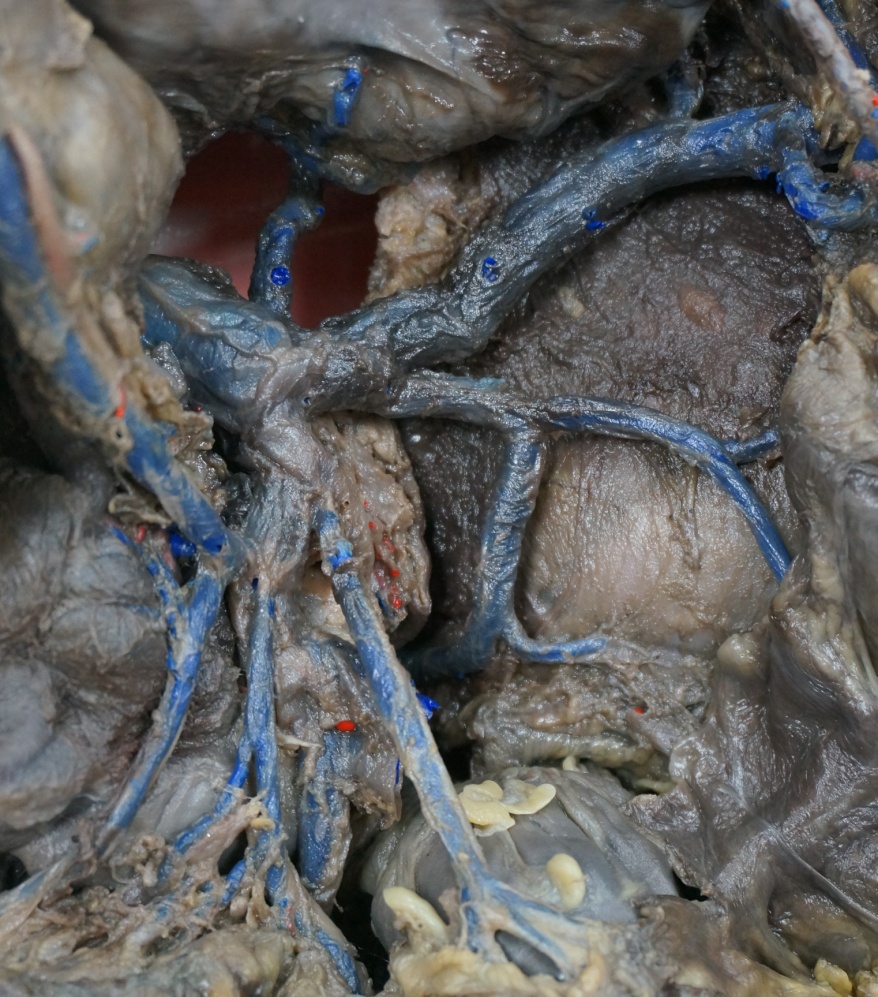 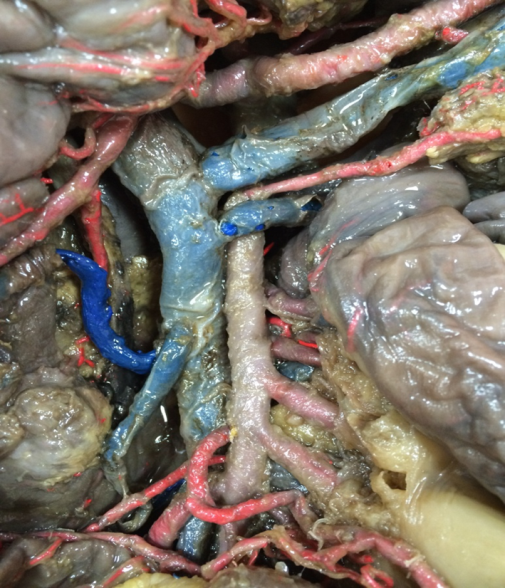 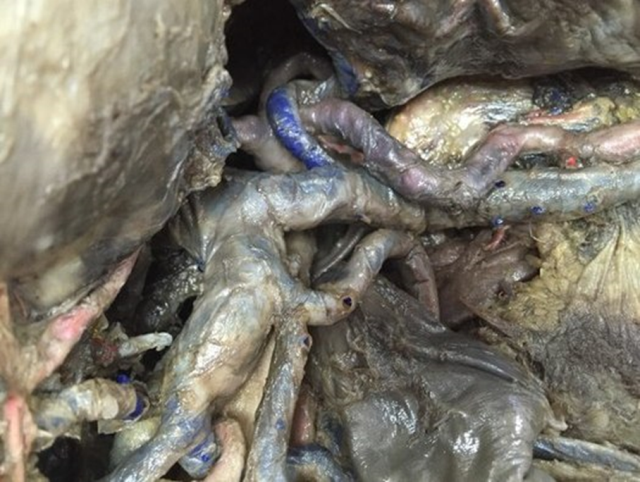 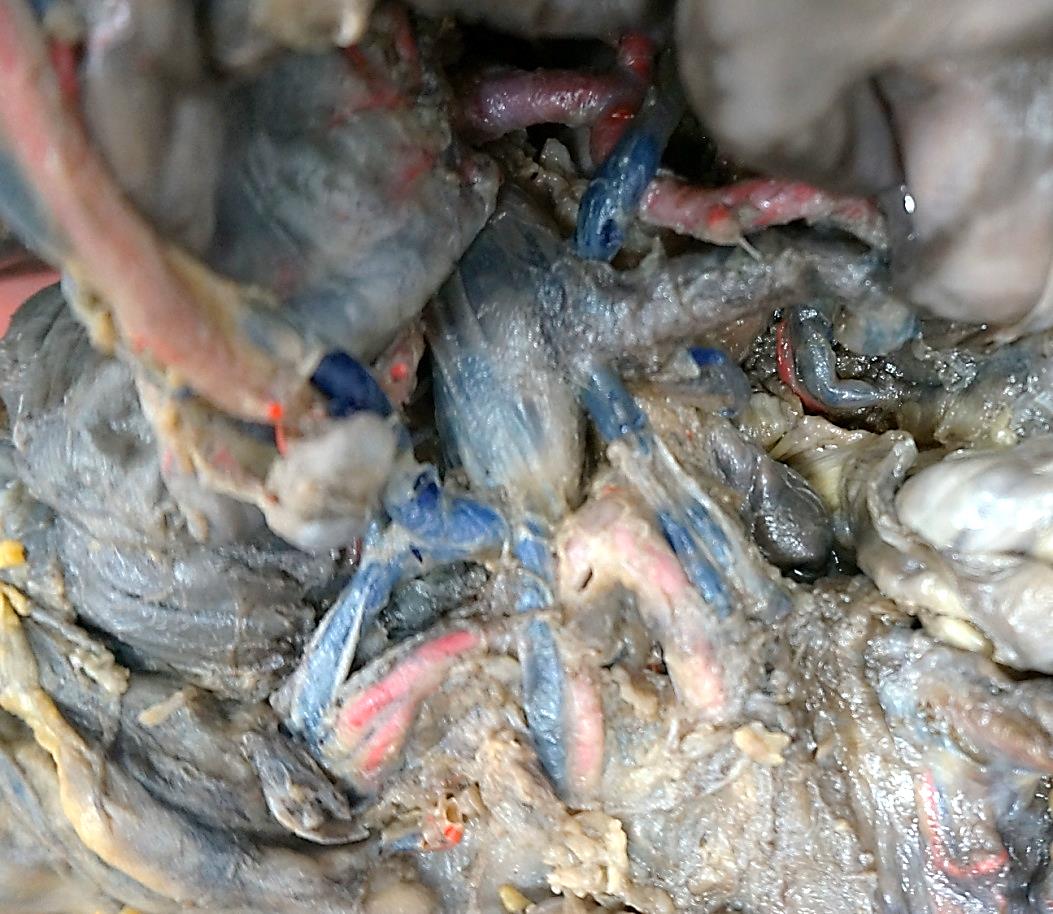 